TO BE COMPLETED BY EMPLOYEEيعبأ من قبل الموظف                                                                                                                  FOR HUMAN RESOURCE DEPARTMENT USE لاستعمال إدارة الموارد البشرية                                                                                                 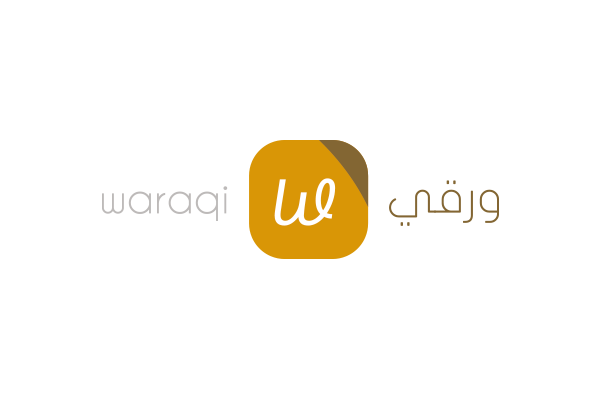 BUSINESS TRIP FORMنموذج رحلة عمل                                     Employee                                       اسم الموظفNumber Employeeاسم الموظف                                                                    Name Gradeالدرجة                                       Departmentالإدارة                                         Staff Acc#رقم حساب الموظف                                                           Telephone#                      رقم الهاتف Reason for TravelReason for Travelسبب السفرسبب السفرBusiness عمل  Training تدريب  Subject:الموضوع:Accommodationالإقامة                                                                                                                                                                                                                              Accommodationالإقامة                                                                                                                                                                                                                              Accommodationالإقامة                                                                                                                                                                                                                              Accommodationالإقامة                                                                                                                                                                                                                              Accommodationالإقامة                                                                                                                                                                                                                              Accommodationالإقامة                                                                                                                                                                                                                              Accommodationالإقامة                                                                                                                                                                                                                              Accommodationالإقامة                                                                                                                                                                                                                              Accommodationالإقامة                                                                                                                                                                                                                              Accommodationالإقامة                                                                                                                                                                                                                              Accommodationالإقامة                                                                                                                                                                                                                              Accommodationالإقامة                                                                                                                                                                                                                              Accommodationالإقامة                                                                                                                                                                                                                              Accommodationالإقامة                                                                                                                                                                                                                              Accommodationالإقامة                                                                                                                                                                                                                              Accommodationالإقامة                                                                                                                                                                                                                              Accommodationالإقامة                                                                                                                                                                                                                              Accommodationالإقامة                                                                                                                                                                                                                              Accommodationالإقامة                                                                                                                                                                                                                              Accommodationالإقامة                                                                                                                                                                                                                              Accommodationالإقامة                                                                                                                                                                                                                              Accommodationالإقامة                                                                                                                                                                                                                              Accommodationالإقامة                                                                                                                                                                                                                              Accommodationالإقامة                                                                                                                                                                                                                              Accommodationالإقامة                                                                                                                                                                                                                              Accommodationالإقامة                                                                                                                                                                                                                              Accommodationالإقامة                                                                                                                                                                                                                              Per diem Allowance     بدل إعاشة يومي  Per diem Allowance     بدل إعاشة يومي  Per diem Allowance     بدل إعاشة يومي  Per diem Allowance     بدل إعاشة يومي  Hotel Arrangement         حجز في فندق Hotel Arrangement         حجز في فندق Hotel Arrangement         حجز في فندق Hotel Arrangement         حجز في فندق Hotel Arrangement         حجز في فندق From DateFrom DateFrom DateToToإلىإلىإلىإلىمن تاريخمن تاريخHotel NameHotel NameHotel Nameاسم الفندقاسم الفندقCityCityالمدينةالمدينةTel #Tel #هاتفهاتفVisas RequiredVisas RequiredVisas RequiredVisas Requiredالتأشيرة المطلوبةالتأشيرة المطلوبةالتأشيرة المطلوبةالتأشيرة المطلوبةتأشيرة خروج وعودةExit and ReentryالدولةForeign CountryالدولةForeign CountryالدولةForeign CountryTravel Basis                                                                                                                                                                                                                        طريقة السفرItinerary                                   جدول الرحلة                                                                                                                                                                                         Itinerary                                   جدول الرحلة                                                                                                                                                                                         Itinerary                                   جدول الرحلة                                                                                                                                                                                         Itinerary                                   جدول الرحلة                                                                                                                                                                                         Itinerary                                   جدول الرحلة                                                                                                                                                                                         Itinerary                                   جدول الرحلة                                                                                                                                                                                         Itinerary                                   جدول الرحلة                                                                                                                                                                                         Itinerary                                   جدول الرحلة                                                                                                                                                                                         Itinerary                                   جدول الرحلة                                                                                                                                                                                         Itinerary                                   جدول الرحلة                                                                                                                                                                                         Itinerary                                   جدول الرحلة                                                                                                                                                                                         Itinerary                                   جدول الرحلة                                                                                                                                                                                         Itinerary                                   جدول الرحلة                                                                                                                                                                                         Itinerary                                   جدول الرحلة                                                                                                                                                                                         Itinerary                                   جدول الرحلة                                                                                                                                                                                         Itinerary                                   جدول الرحلة                                                                                                                                                                                         Itinerary                                   جدول الرحلة                                                                                                                                                                                         Itinerary                                   جدول الرحلة                                                                                                                                                                                         Itinerary                                   جدول الرحلة                                                                                                                                                                                         From من المدينة              From من المدينة              To إلى المدينة                          To إلى المدينة                          Date  التاريخ                Date  التاريخ                Date  التاريخ                Flight #رقم الرحلة                   Flight #رقم الرحلة                   Flight #رقم الرحلة                   Dep. Timeوقت المغادرة   Dep. Timeوقت المغادرة   Employee Signature توقيع الموظف                      Recommended By                التوصية(Name & Signature)  (الاسم والتوقيع)Approved By                                   الموافقة(Name & Signature)             (الاسم والتوقيع)Dateالتاريخ                                    Date Claim                                تاريخ استلام المطالبةReceivedClass of Air ticketدرجة التذكرة          Eligibleالمستحقة                                Per diem Allowance        بدل الإعاشةPayable                      اليومي المطلوبAdvance                              السلفة المطلوبةPayableOther Amount Payable          المبالغ الأخرى المطلوبةNet Amount صافي المبلغ                   Payable المطلوب                              Credit Accountرقم الحساب المطلوب     No.قيد القيمة عليه                                 Credit Account رقم الحساب المطلوب           No                                         قيد القيمة فيهRemarksملاحظات                                                                                                                         Processed by:                  نفذ المعاملة:(Name & Sig.)           (الاسم والتوقيع)Approved:      تعتمد:                      